Ребята из ЛОЛ «Ритм» приняли участие в региональной Акции «Сохрани мне жизнь», организатором которой является Государственное бюджетное учреждение дополнительного образования «Центр «Ладога».В рамках проведения Акции 20 июня прошла встреча с инспектором по пропаганде БДД ОГИБДД старшим лейтенантом полиции Радыгиной Е.Н. Елена Николаевна привлекла внимание юных участников дорожного движения к детскому травматизму на дорогах, напомнила элементарные правила безопасности, разобрала с ребятами дорожные ситуации с типичными ошибками, допускаемыми участниками дорожного движения. Дети с удовольствием посмотрели мультфильм о правилах перехода проезжей части дороги.  По итогам Акции участники мероприятия изготовили плакаты-обращения к водителям с надписью «Сохрани мне жизнь». Эти плакаты переданы на выставку в ОГИБДД, их фотографии размещены в группе «ЮИД Ленинградская область». Соблюдайте правила дорожного движения и путешествуйте безопасно!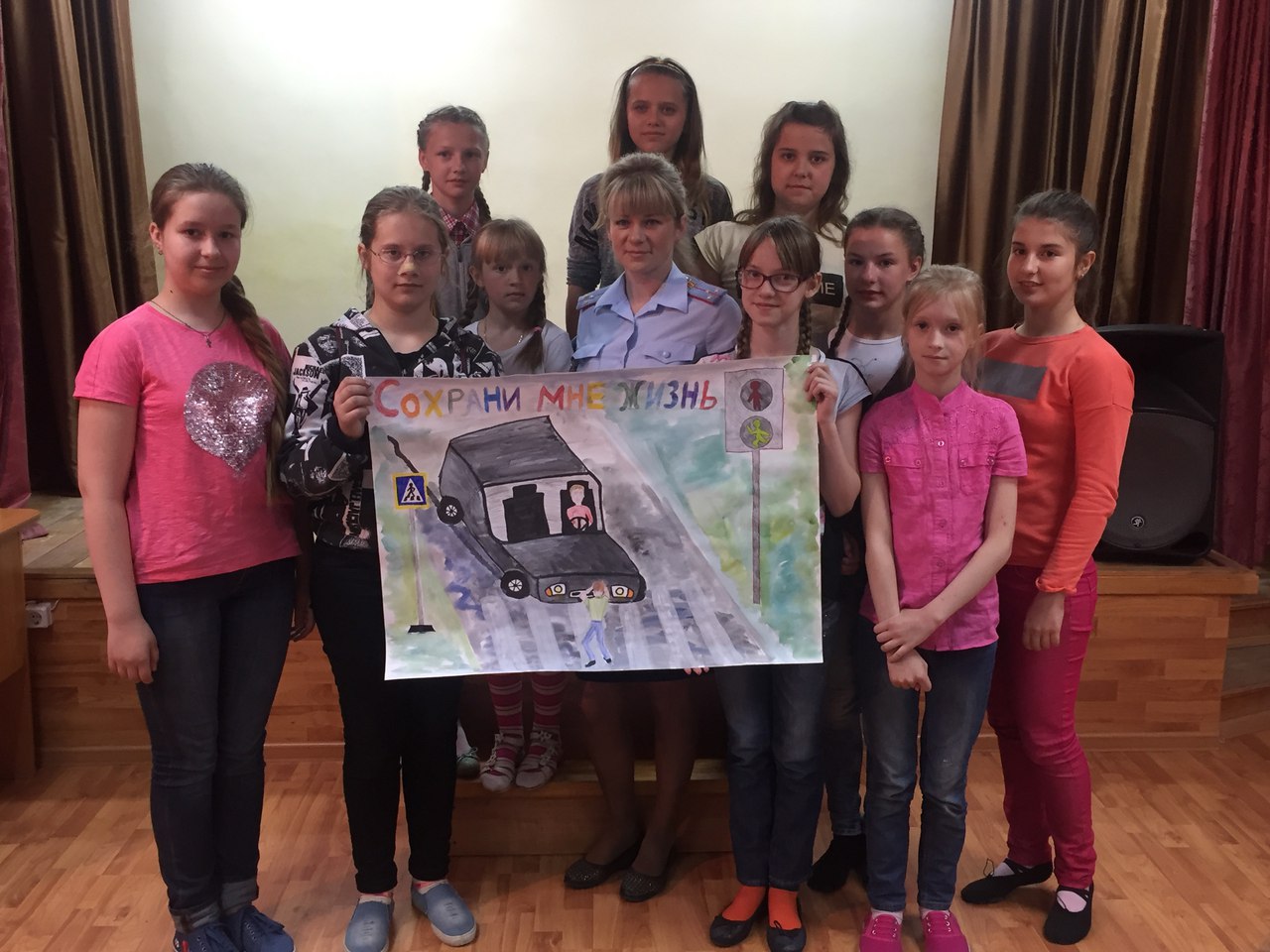 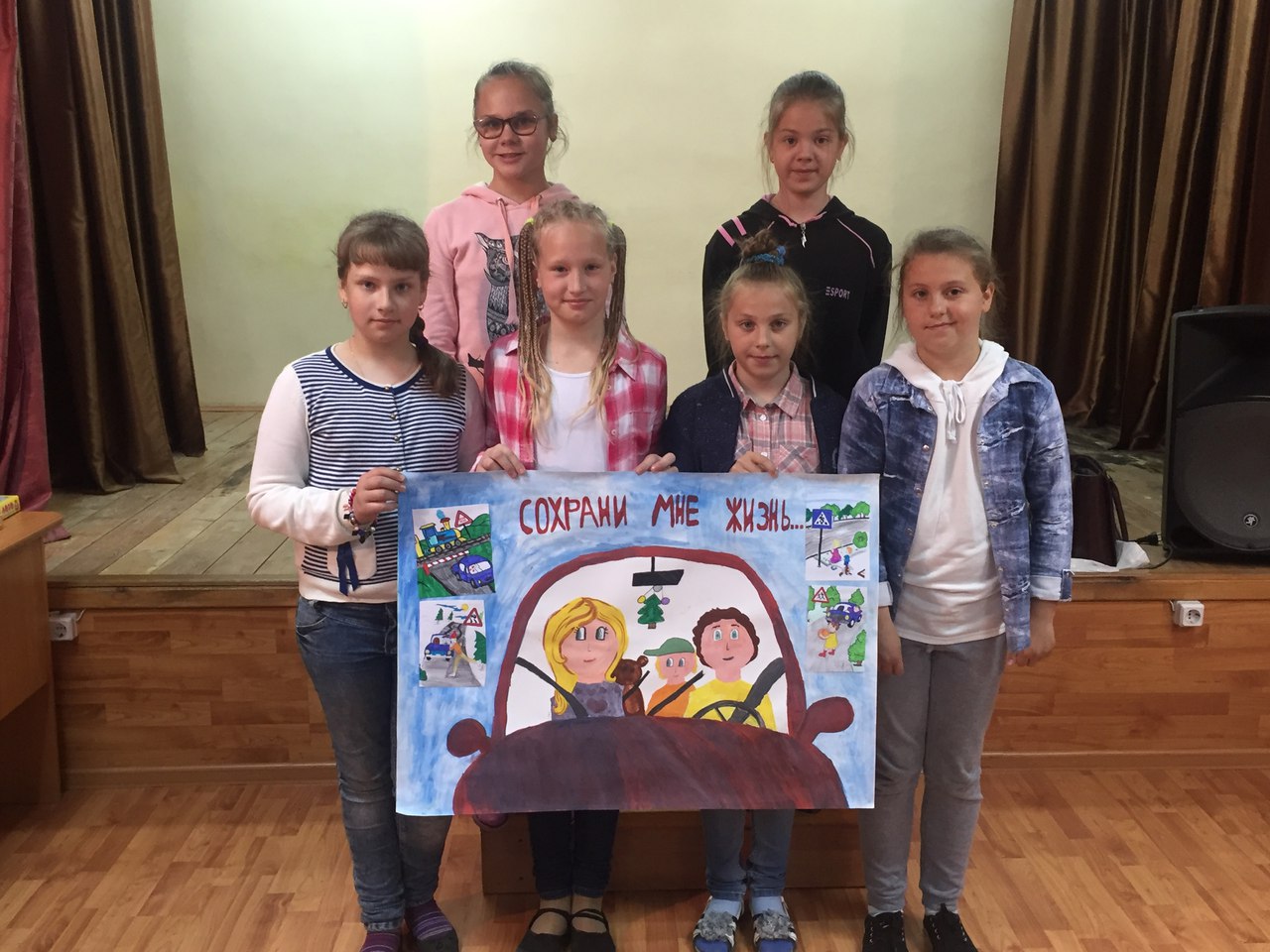 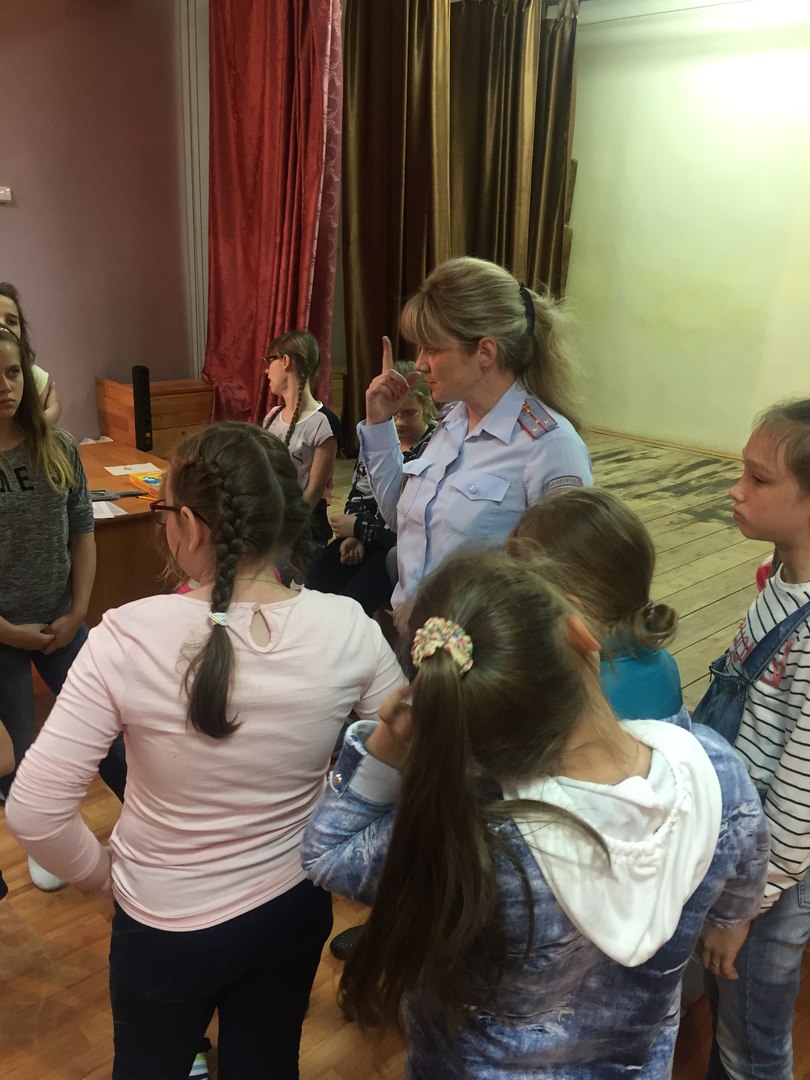 